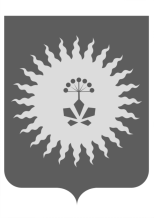 АДМИНИСТРАЦИЯАНУЧИНСКОГО МУНИЦИПАЛЬНОГО РАЙОНАП О С Т А Н О В Л Е Н И ЕО внесении изменений в постановление главы Анучинского муниципального района от 19 июля 2017г. №508 "О создании комиссии по предупреждению и ликвидации чрезвычайных ситуаций и обеспечению пожарной безопасности администрации Анучинского муниципального района"	На основании Федерального закона Российской Федерации от 21.12.1994г. №68-ФЗ "О защите населения и территории от чрезвычайных ситуаций природного и техногенного характера", Федерального Закона Российской Федерации от 06.10.2003г. №131-ФЗ "Об общих принципах организации местного самоуправления в Российской Федерации", Постановления Правительства Российской Федерации от 06.10.2003г. №794 "О единой государственной системе предупреждения и ликвидации чрезвычайных ситуаций", Постановления Администрации Приморского края от 19.04.2004г. №98 "Об утверждении Положения о комиссии при Администрации Приморского края по предупреждению и ликвидации чрезвычайных ситуаций и обеспечению пожарной безопасности", Устава Анучинского муниципального района, и в целях координации деятельности органов управления и сил единой государственной системы предупреждения и ликвидации чрезвычайных ситуаций на местном уровне, обеспечения согласованных действий при решении вопросов в области предупреждения и ликвидации чрезвычайных и обеспечении пожарной безопасности на территории Анучинского муниципального района администрация Анучинского муниципального районаПОСТАНОВЛЯЕТ:Пункт 1.3 Положения о комиссии по предупреждению и ликвидации чрезвычайных ситуаций и обеспечению пожарной безопасности администрации Анучинского муниципального района изложить в следующей редакции: "Комиссия работает под руководством председателя — главы Анучинского муниципального района. Председатель комиссии имеет двух заместителей.  Заместителями комиссии являются: начальник отдела ГОЧС  администрации Анучинского муниципального района, начальник ОНД и ПР Анучинского  района  УНД и ПР ГУ МЧС РФ по ПК". Внести изменения в состав административной комиссии Анучинского муниципального района, изложив его в новой редакции (приложение №1).Общему отделу администрации Анучинского муниципального района (С.В. Бурдейная) опубликовать настоящее постановление в средствах массовой информации и на официальном сайте администрации района.Контроль за исполнением настоящего постановления возложить на главу Анучинского муниципального района Понуровского С.А.Глава Анучинского муниципального района                                                      С.А. ПонуровскийПриложение №1УтвержденоПостановлением главы Анучинского муниципального района № 08 от "15" января 2019г.Составкомиссии по предупреждению и ликвидации чрезвычайных ситуаций и обеспечению пожарной безопасности приадминистрации Анучинского муниципального районаГлава Анучинского муниципального района, председатель комиссии; Начальник ГОЧС  администрации Анучинского муниципального района, заместитель председателя;Начальник ОНД начальник ОНД и ПР Анучинского  района  УНД и ПР ГУ МЧС РФ по ПК" , заместитель председателя;Старший специалист ФЭУ администрации Анучинского муниципального района, секретарь.Члены комиссии:Главный специалист по МОБ работе администрации Анучинского муниципального района;Начальник отдела жизнеобеспечения администрации Анучинского муниципального района;Начальник ЕДДС администрации Анучинского муниципального района;Инженер Приморского филиала ОАО "Ростелеком" Арсеньевский ЛТЦ;Главный врач МЛПУ "Центральная районная больница";Начальник ФЭУ администрации Анучинского муниципального района;Начальник ОП №11 МОМВД России "Арсеньевский";Директор 29 ОПС Приморского края по охране Анучинского муниципального района;Начальник метеостанции с. Анучино;Начальник отдела сельского хозяйства ФЭУ администрации Анучинского муниципального района."   15 " января 2019г.с. Анучино                               № 08